МИКОЛАЇВСЬКИЙ  НАЦІОНАЛЬНИЙ УНІВЕРСИТЕТімені  В.О.  СУХОМЛИНСЬКОГО Наукова бібліотека  М Н У  імені В.О. СухомлинськогоВидання XVIII – середини ХХ столітьіз фонду Наукової бібліотеки   МНУ імені В.О. СухомлинськогоНауково-допоміжний бібліографічний покажчикВ и п у с к   2П  Е  Д  А  Г  О  Г  І  К  А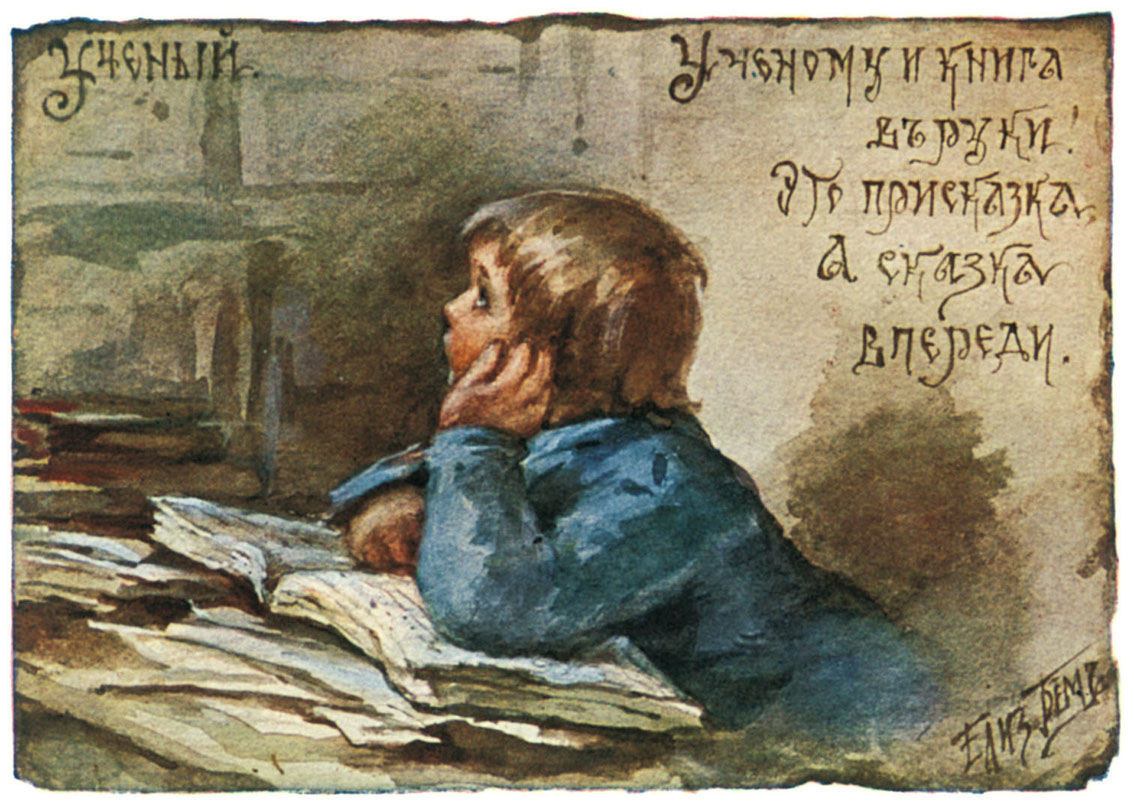 Миколав2014ББК 91.9:74В 42Укладачі:                   Шевчук Л.В. – завідувач сектору автоматизації та інформатизації бібліотечних процесів               Горбачова С.С. – бібліотекар сектору автоматизації та інформатизації бібліотечних процесів Відповідальний за випуск                    Сімоненко Н.Є. – директор Наукової бібліотеки МНУ імені В. О. Сухомлинського      Видання XVIII – середини ХХ століть із фонду Наукової бібліотеки                       МНУ імені В.О. Сухомлинського. Педагогіка : науково-допоміжний бібліографічний покажчик / уклад. Л. Шевчук, С. Горбачова. – Миколаїв, 2014. – 28 с. У науково-допоміжному бібліографічному покажчику представлені книги з педагогічних наук та методики викладання предметів у загальноосвітній школі, що були видані у період з 1865 по 1952 роки, та які знаходяться у Фонді видань XVIII – середини XX століть Наукової бібліотеки Миколаївського національного університету імені В. О. Сухомлинського. Видання в покажчику розміщені відповідно до «Таблиц Библиотечно-библиографической классификации для областных библиотек» видання 1983 року. Покажчик може зацікавити викладачів, аспірантів, студентів університету та  усіх, хто цікавиться педагогікою і історією народної освіти. Історія педагогікиА. И. Герцен о воспитании: Избранные педагогические высказывания / сост., вступ. ст. и коммент. М. Ф. Шабаевой; под ред. Н. А. Константинова. – М. : Государственное учебно-педагогическое изд-во Министерства просвещения РСФСР, 1948. – 216 с. – (Библиотека учителя). А. С. Макаренко: Статті. Спогади. Неопубліковані твори. – Львів : Видання Львівського державного університету, 1949. – 200 с. В помощь семье и школе: Детские сады. Игрушки. Детский театр. Педагогические музеи. Волшебный фонарь / сост. Н. Бахтин, Е. Дедюлина, М. Новорусский, Л. Оршанский, В. Рахманов. – М. : Книгоиздательство "Польза" В. Антик и Ко, 1911. – 240 с. – (Педагогическая академия в очерках и монографиях). Веймер Г.   История педагогики : с немецкого перевел К. Тюлелиев / Г. Веймер. – 2-е изд., исправ. и доп. – СПб.- М. : Издание Т-ва М.О. Вольф, 1913. – 130 с. Вилльман Отто.  Дидактика как теория образования в ее отношениях к социологии и истории образования : перевод с немецкого А. Дружинина. Т. 1. Введение. Исторические типы образования / Отто Вилльман. – М., 1904. – 472 с. – (Педагогическая библиотека ; Вып. 13). Водовозова Е. Н.  Умственное и нравственное воспитание детей от первого проявления сознания до школьного возраста: книга для воспитателей / Е. Н. Водовозова. – 7-е изд., перераб. и доп. – СПб., 1913. – 366 с. Гербарт И. Ф.  Избранные педагогические сочинения. Т. 1 / И. Ф. Гербарт ; ред. перевода и прим. Г. Вейсберга; вводная ст. Н. Баумана, Г. Вейсберга. – М. : Государственное учебно-педагогическое изд-во Наркомпроса РСФСР, 1940. – 293 с. Данилов М. А.  Дидактика К.Д. Ушинского / М. А. Данилов ; под ред. Е. Н. Медынского. – М.; Ленинград : Изд-во Академии педагогических наук РСФСР, 1948. – 172 с. – (Педагогическая библиотека учителя).Дзюбинский С.  Павел Бучин : педагогическая повесть / С. Дзюбинский. – М. : Учпедгиз, 1937. – 175 с. – (Школы и учителя страны социализма). Добролюбов Н. А.  Избранные педагогические высказывания / Н. А. Добролюбов. – М. : Государственное учебно-педагогическое изд-во Наркомпроса РСФСР, 1939. – 448 с. – (Педагогическая библиотека). Добролюбов Н. А.  Педагогические сочинения / Н. А. Добролюбов ; под общ. ред. И. М. Духовного. – 2-е изд., переработанное и расширенное. – М. : Государственное учебно-педагогическое изд-во Министерства просвещения РСФСР, 1949. – 624 с. Записки Одеського наукового при ВУАН товариства № 1. Секція педагогічна. – Одеса : Видання Одеського наукового при ВУАН т-ва, 1930. – 212 с.Звігальський Я.  Професійна освіта на Україні / Я. Звігальський, М. Іванов. – 1927. – 409 с. Зеленко В. А.   Практика  внешкольного  образования  в  России / В. А. Зеленко. – 3-е изд., дополненное и просмотренное. – М.; Петроград : Государственное издательство, 1923. – 246 с. Зикингер А.  Школа труда : перевод с немецкого Е. М. Пашуканиса / А. Зикингер, Ф. Гансберг. – СПб. : Издательство газеты "Школа и жизнь", 1915. – 80 с. Кадры просвещения : по материалам переписи работников просвещения в 1933 г. / сост. текста М. Гольцман; под общ. ред. Н. Евреинова. – М. : Профиздат, 1936. – 224 с.Калинин М. И.  Две речи о школе / М. И. Калинин. – М. : Изд-во ЦК ВЛКСМ "Молодая гвардия", 1940. – 24 с.Калинин М. И.  О вопросах социалистической культуры : сборник статей и речей 1925-1938 гг. / М. И. Калинин. – М. : Государственное изд-во политической литературы, 1938. – 112 с. Калинин М. И.  О коммунистическом воспитании / М. И. Калинин. – М. : Политиздат при ЦК ВКП(б), 1940. – 24 с.Калінін М. І.  Про питання соціалістичної культури : збірник статей і промов 1925-1938 рр. / М. І. Калінін. – К. : Державне вид-во політичної літератури при РНК УРСР, 1938. – 114 с.Кант Иммануил.  О педагогике : перевод с немецкого С. Любомудрова / Иммануил Кант. – 2-е изд. – М. : Издание К. Тихомирова, 1907. – 94 с. – (Педагогическая библиотека : в издании К. Тихомирова ; Вып. 7). Каптерев П. Ф.  История русской педагогии / П. Ф. Каптерев. – 2-е изд., пересмотр. и доп. – Петроград : Книжный склад "Земля", 1915. – 746 с. Каптерев П. Ф.  Новая русская педагогия, ее главнейшие идеи, направления и деятели / П. Ф. Каптерев. – 2-е изд., доп. – СПб. : Книжный склад "Земля", 1914. – 212 с. Кей Эллен.  Век ребенка / Эллен Кей ; перевод Е. К. – М. : Издание В.М. Саблина, 1906. – 315 с. Келльнер Л.  Мысли о школьном и домашнем воспитании : перевод с немецкого О. Масловой / Л. Келльнер ; под ред. Н. Горбова. – 4-е изд. – М., 1910. – 260 с. – (Педагогическая библиотека, издаваемая К. И. Тихомировым ; Вып. 6). Козырев А. В.   Воспитание и образование в России в первой половине ХІХ века : 8-я лекция / А. В. Козырев. – Ставрополь, 1948. – 15 с.Козырев А. В.  Древнерусская образованность и школа до татаро-монгольского ига : 1-я лекция / А. В. Козырев. – Ставрополь, 1948. – 15 с.Козырев А. В.  Культурные реформы Петра Первого : 4-я лекция / А. В. Козырев. – Ставрополь, 1948. – 20 с.Козырев А. В.  Народное образование в России во второй четверти XVIII века : 5-я лекция / А. В. Козырев. – Ставрополь, 1948. – 11 с.Козырев А. В.  Реформы общеобразовательной школы в России во второй половине XVIII века : 6-я лекция / А. В. Козырев. – Ставрополь, 1948. – 14 с.Коменский Ян Амос.  Избранные педагогические сочинения : перевод с немецкого А. Адольфа, С. Любомудрова. Ч. 2. Мелкие сочинения, примыкающие к великой Дидактике / Ян Амос Коменский. – М., 1894. – 279 с. Коменский Ян Амос.  Материнская школа : перевод с немецкого М. Н. Воскресенской / Ян Амос Коменский.  – СПб. : Издание редакции журнала "Образование", 1892. – 64 с. Контрольные цифры народного просвещения в РСФСР на 1937 год.– М. : Наркомпрос РСФСР, 1937. – 184 с.Красновский А. А.  Педагогические идеи Н. И. Пирогова / А. А. Красновский. – М. : Государственное учебно-педагогическое издательство Министерства просвещения Р.С.Ф.С.Р., 1949. – 196 с. Крупская Н. К.  Вопросы народного образования / Н. К. Крупская. – 2-е изд. – Берлин : Государственное издательство Р.С.Ф.С.Р., 1922. – 204 с. Крупская Н. К.  Вопросы самообразования : сборник статей / Н. К. Крупская. – М., 1939. – 318 с.Крупская Н. К.  Воспитание ребенка дошкольника / Н. К. Крупская. – М. : Учебно-педагогическое изд-во Наркомпроса РСФСР, 1939. – 40 с.Крупская Н. К.  О воспитании и обучении : сборник избранных педагогических произведений / Н. К. Крупская ; сост. Н. А. Константинов, Н. А. Зиневич. – М. : Учебно-педагогическое изд-во Министерства просвещения РСФСР, 1946. – 318 с. Крупская Н. К.  О преподавании в средних школах взрослых : сборник статей и докладов / Н. К. Крупская. – М. : Учебно-педагогическое изд-во Наркомпроса РСФСР, 1939. – 112 с. Крупская Н. К.  Переписка с пионерами. 1932-1934 гг. / Н. К. Крупская. – 2-е изд., доп. – Ленинград : ЛОИЗ, 1934. – 56 с. Крупская Н. К.  Пути пионерского движения / Н. К. Крупская. – 2-е изд. – Ленинград : Молодая гвардия, 1928. – 216 с. Куфаев В. И.  Школа-коммуна имени Ф. Э. Дзержинского : из опыта работы / В. И. Куфаев. – М. : Учпедгиз, 1938. – 192 с. Лай В. А.  Экспериментальная дидактика (С подробным изложением учения о мускульном чувстве и воле) : перевод с немецкого под ред. А. Нечаева / В. А. Лай. – СПб., 1905. – 467 с. Локк Джон.  Педагогические сочинения / Джон Локк ; перевод с английского Ю. Давидсона; вступ. ст. А. Шабаевой; под ред. И. Свадковского. – М. : Государственное учебно-педагогическое изд-во Наркомпроса РСФСР, 1939. – 379 с. Лордкипанидзе Д. О.  Дидактика Яна Амоса Коменского / Д. О. Лордкипанидзе. – 2-е изд., испр. – М. : Государственное учебно-педагогическое изд-во Министерства просвещения РСФСР, 1949. – 128 с. Луначарский А. В.  Проблемы народного образования : сборник статей / А. В. Луначарский. – М. : Работник просвещения, 1923. – 224 с.Луначарский А. В.  Проблемы народного образования : сборник статей / А. В. Луначарский. – М. : Работник просвещения, 1925. – 224 с.Луначарский А. В.  Просвещение и революция : сборник статей / А. В. Луначарский. – М. : Работник просвещения, 1926. – 432 с. Макаренко А. С.  Вибрані педагогічні твори : статті, лекції, виступи / А. С. Макаренко ; за заг. ред. Є. Н. Мединського, І. Ф. Свадковського. – переклад з російського видання. – К.; Харків : Державне учбово-педагогічне видавництво "Радянська школа", 1947. – 280 с. Макаренко А. С.  Методика организации воспитательного процесса / А. С. Макаренко ; под ред. Г. С. Макаренко. – М. : Изд-во АПН РСФСР, 1950. – 108 с.Массовое просвещение в СССР к 15-летию октября. Ч. 1. – М.; Ленинград : Государственное социально-экономическое изд-во, 1932. – 122 с.Медведков А. П.  Педагогика для самообразования, школы и семьи / А. П. Медведков. – Петроград : Издание Я. Башмакова и Ко, 1914. – 362 с. Медынский Е. Н.  Антон Семенович Макаренко: Жизнь и педагогическое творчество / Е. Н. Медынский. – М. : Изд-во АПН РСФСР, 1949. – 140 с.Медынский Е. Н.  Великий русский педагог К. Д. Ушинский : стенограмма публичной лекции / Е. Н. Медынский. – М., 1945. – 26 с.Медынский Е. Н.  Педагогические идеи В. Г. Белинского : стенограмма публичной лекции, прочитанной 15 апреля 1948 года в Центральном лектории Общества в Москве / Е. Н. Медынский. – М., 1948. – 20 с.Мейман Эрнст.  Лекции по экспериментальной педагогике : перевод с немецкого под ред. Н. Виноградова. Ч. 2. Индивидуальные особенности детей / Эрнст Мейман. – 2-е изд. – М. : Издание Т-ва "Мир", 1911. – 318 с. Методы первоначального обучения .Ч. 2. Естествознание, география, рисование / сост. С. И. Сазонов, Я. И. Ковальский, А. П. Нечаев, В. В. Половцов, К. Д. де-Шагрен, Е. А. Елачич, Е. Н. Кашкадамова. – с рисунками в тексте. – М. : Книгоиздательство "Польза" В. Антик и Ко, 1912. – 214 с. – (Воспитание в семье и школе). Народное образование в России с 60-х годов ХІХ века / сост. Н. В. Чехов. – с рисунками и таблицами. – М. : Книгоиздательство "Польза" В. Антик и Ко, 1912. – 224 с. – (Педагогическая академия в очерках и монографиях : под общ. ред. А. П. Нечаева. Воспитание в семье и школе). Наторп П.  Песталоцци. Его жизнь и его идеи : Перевод с немецкого М. А. Энгельгардта / П. Наторп. – СПб. : Изд-во газеты "Школа и жизнь", 1912. – 106 с. Наторп П.  Песталоцци. Его жизнь и его идеи : Перевод с немецкого М. А. Энгельгардта / П. Наторп. – СПб. : Изд-во газеты "Школа и жизнь", 1913. – 106 с. Ніжинський М.П.  А. С. Макаренко про виховання в праці / М. П. Ніжинський. – К. : Рад. школа, 1950. – 96 с.Ніжинський М.П.  О. М. Горький і А. С. Макаренко : стенограма лекції / М. П. Ніжинський. – К., 1950. – 38 с.Очерк истории народного образования в России до эпохи реформ Александра ІІ / сост. С. А. Князьков, Н. И. Сарбов; под ред. С. В. Рождественского. – с рисунками и портретами в тексте. – М. : Книгоиздательство "Польза" В. Антик и Ко, 1910. – 240 с. – (Педагогическая академия в очерках и монографиях. Воспитание в семье и школе). Очерки по истории педагогических учений / сост. В. В. Успенский, В. Н. Иванов-ский, А. В. Ельчанинов, А. А. Красновский, Н. П. Смирнов, Е. С. Дедюлина, А. Ф. Музыченко, И. И. Лапшин. – с портретами в тексте. – М. : Книгоиздательство "Польза" В. Антик и Ко, 1911. – 232 с. – (Педагогическая академия в очерках и монографиях : под общ. ред. А.П. Нечаева. Воспитание в семье и школе). Памятная книжка Министерства народного просвещения на 1865 год. – 2-е изд., пересмотр. и доп. – СПб., 1865. – 746 с. Панич М.  Путь народного учителя / М. Панич. – М. : Учпедгиз, 1948. – 96 с.Паперна Г.О.  Новатор радянської педагогіки А. С. Макаренко / Г. О. Паперна, Ф. І. Науменко. – Львів : Вільна Україна, 1948. – 128 с. Педагогическая энциклопедия. Т. 1 / под ред. А. Г. Калашникова при участии М. С. Эпштейна. – М. : Работник просвещения, 1927. – 1158 с.Педагогическая энциклопедия. Т. 2 / под ред. А. Г. Калашникова при участии М. С. Эпштейна. – М. : Работник просвещения, 1928. – 636 с.Педагогическая энциклопедия. Т. 3 / под ред. А. Г. Калашникова при участии М. С. Эпштейна. – М. : Работник просвещения, 1929. – 896 с.Песталоцци И. Г.  Избранные педагогические сочинения. Т. 1 / И. Г. Песталоцци ; под общ. ред. С. А. Каменева, Р. И. Млиника, А. П. Пинкевича, И. Ф. Свад-ковского. – М. : Государственное учебно-педагогическое изд-во, 1936. – 350 с. – (Библиотека педагогов-классиков). Песталоцци Г.  Избранные педагогические сочинения. Т. 3. Мелкие сочинения / Г. Песталоцци ; перевод с немецкого В. В. Смирнова. – 2-е изд. – М., 1909. – 592 с. – (Педагогическая библиотека : Издаваемая К. И. Тихомировым, под ред. Д. Н. Королькова ; Вып. 5). Песталоцци И. Г.  Статьи и отрывки из педагогических сочинений / И. Г. Песталоцци ; ред. и вступ. ст. Н. А. Желвакова. – М. : Государственное учебно-педагогическое изд-во Наркомпроса РСФСР, 1939. – 112 с. – (Библиотечка учителя). Песталоцці Й. Г.  Вибрані педагогічні твори : переклад з російського видання Учпедгізу. Т. 1 / Й. Г. Песталоцці. – К.-Харків : Радянська школа, 1938. – 338 с. – (Бібліотека педагогів-класиків). Пирогов Н. И.  Сочинения. Т. 1 / Н. И. Пирогов. – 2-е юбилейное изд., значительно дополненное. – К. : Издание Пироговского Товарищества, 1914. – 1012 с. Пирогов Н. И.  Сочинения. Т. 2. Вопросы жизни. Дневник старого врача / Н. И. Пирогов. – издание в память столетия со дня рождения Н. И. Пирогова. – К. : Издание Пироговского Товарищества, 1910. – 681 с. Писарев Д. И.  Избранные педагогические высказывания / Д. И. Писарев ; со вступ. ст. В. К. Бобровниковой, С. А. Фрумова. – М. : Государственное учебно-педагогическое изд-во, 1938. – 452 с. Познанский Н. Ф.  В. Г. Белинский о воспитании / Н. Ф. Познанский. – М. : Государственное учебно-педагогическое изд-во Министерств просвещения РСФСР, 1949. – 128 с. Постанови партії та уряду про школу.– К.-Харків : Радянська школа, 1947. – 152 с. Разумовский Н. Н.  Педагогические идеи Н. Г. Чернышевского / Н. Н. Разумовский ; под ред. Н. А. Константинова. – М. : Государственное учебно-педагогическое изд-во Министерств просвещения РСФСР, 1948. – 478 с. Роллен. Трактат об образовании : перевод с французского П. Д. Первова / Роллен. – М. : Издание К. Тихомирова, 1908. – 428 с. – (Педагогическая библиотека в издании К. Тихомирова). Руссо Жан Жак.  Эмиль : перевод с французского / Жан Жак Руссо. – М., 1896. – 590 с. – (Педагогическая библиотека, издаваемая К. И. Тихомировым и А. Адольфом ; Вып. 8). Руссо Жан Жак.  Эмиль или о воспитании : перевод с французского М. А. Энгельгардта / Жан Жак Руссо. – СПб. : Издательство газеты "Школа и жизнь", 1912. – 490 с. Спенсер Герберт.  Воспитание умственное, нравственное и физическое / Герберт Спенсер; перевод с английского Е. А. Сысоевой. – 2-е изд. – СПб. : Издание редакции журнала "Родник", 1883. – 228 с. Спенсер Герберт.  Воспитание умственное, нравственное и физическое / Герберт Спенсер; перевод с последнего издания М. Гловацкой. – М., 1900. – 294 с. Спенсер Герберт.  Сочинения. Т. 7. Об изучении социологии; Воспитание физическое, умственное и нравственное; Разные статьи / Герберт Спенсер; под общ. ред. Н. А. Рубакина. – Киев-Харьков-СПб. : Южно-Русское книгоиздательство Ф. А. Иогансона, 1899. Спенсер Герберт.  Статьи о воспитании / Герберт Спенсер ; перевод с английского М. А. Энгельгардта. – СПб. : Издательство газеты "Школа и жизнь", 1914. – 176 с. Степанов П. М.  Видатний радянський педагог Антон Семенович Макаренко : стенограма публічної лекції / П. М. Степанов. – К., 1947. – 24 с.Стоюнин В. Я.  Педагогические сочинения / В. Я. Стоюнин. – 3-е изд. – СПб., 1911. – 488 с. Толстой Л. Н.  Педагогические сочинения / Л. Н. Толстой ; под ред. и с приложением критического очерка П.А. Буланже. – М. : Книгоиздательство К. И. Тихомирова, 1914. – 672 с. – (Педагогическая библиотека). Толстой Л. Н.  Педагогические сочинения / Л. Н. Толстой ; под общ. ред. Е. Н. Медынского, Н. А. Константинова, Н. Н. Гусева. – М. : Изд-во АПН РСФСР, 1948. – 400 с. Толстой Л. Н.  Педагогические статьи / Л. Н. Толстой. – М., 1911. – 408 с. – (Библиотека нового воспитания и образования и защиты детей ; Вып. 60). Труди Одеського державного університету. Збірник кафедри педагогіки. Т. 2. – Одеса : Одеський державний ун-т, 1941. – 160 с. Ушинский К. Д.  Об учебно-воспитательной работе в школе (отрывки из педагогических произведений) / К. Д. Ушинский ; вступ. ст. В. Я. Струминского. – М. : Государственное учебно-педагогическое изд-во Наркомпроса РСФСР, 1939. – 99 с. – (Библиотечка учителя). Ушинский К. Д.  Собрание сочинений в 11-ти томах. Т. 1. Ранние работы и статьи 1846-1856 гг. / К. Д. Ушинский ; ред. коллегия: А. М. Еголин, Е. Н. Медынский, В. Я. Струминский. – М.-Ленинград : Изд-во АПН РСФСР, 1948. – 740 с. Ушинский К. Д.  Собрание сочинений в 11-ти томах. Т. 2. Педагогические статьи 1857-1861 гг. / К. Д. Ушинский ; ред. коллегия: А. М. Еголин, Е. Н. Медынский, В. Я. Струминский. – М.-Ленинград : Изд-во АПН РСФСР, 1948. – 656 с. Ушинский К. Д.  Собрание сочинений в 11-ти томах. Т. 3. Педагогические статьи 1862-1870 гг. / К. Д. Ушинский ; ред. коллегия: А. М. Еголин, Е. Н. Медынский, В. Я. Струминский. – М.-Ленинград : Изд-во АПН РСФСР, 1948. – 692 с. Ушинский К. Д.  Собрание сочинений в 11-ти томах. Т. 4. Детский мир и Хрестоматия / К. Д. Ушинский ; ред. коллегия: А. М. Еголин, Е. Н. Медынский, В. Я. Струминский. – М.-Ленинград : Изд-во АПН РСФСР, 1948. – 680 с. Ушинский К. Д.  Собрание сочинений в 11-ти томах. Т. 5. Методические статьи и материалы к "Детскому миру" / К. Д. Ушинский ; ред. коллегия: А. М. Еголин, Е. Н. Медынский, В. Я. Струминский. – М.-Ленинград : Изд-во АПН РСФСР, 1949. – 592 с. Ушинский К. Д.  Собрание сочинений в 11-ти томах. Т. 8. Человек как предмет воспитания. Опыт педагогической антропологии. Ч. 1 / К. Д. Ушинский ; ред. коллегия: А. М. Еголин, Е. Н. Медынский, В. Я. Струминский. – М.-Ленинград : Изд-во АПН РСФСР, 1950. – 776 с. Ушинский К. Д.  Собрание сочинений в 11-ти томах. Т. 9. Человек как предмет воспитания. Опыт педагогической антропологии. Ч. 2 / К. Д. Ушинский ; ред. коллегия: А. М. Еголин, Е. Н. Медынский, В. Я. Струминский. – М.-Ленинград : Изд-во АПН РСФСР, 1950. – 627 с. Ушинский К. Д.  Собрание сочинений в 11-ти томах. Т. 10. Материалы к третьему тому "Педагогической антропологии" / К. Д. Ушинский ; ред. коллегия: А. М. Еголин, Е. Н. Медынский, В. Я. Струминский. – М.-Ленинград : Изд-во АПН РСФСР, 1950. – 668 с. Ушинский К. Д.  Человек как предмет воспитания. Опыт педагогической антропологии / К. Д. Ушинский ; под ред. К. К. Сент-Илера, Л. Н. Модза-левского. – 11-е изд. – СПб., 1903. – 496 с. Ушинский К. Д.  Человек как предмет воспитания. Опыт педагогической антропологии / К. Д. Ушинский ; под ред. К. К. Сент-Илера, Л. Н. Модза-левского. – 13-е изд. – СПб., 1913. – 496 с. Ушинський К. Д.  Вибрані педагогічні твори / К. Д. Ушинський. – К. : Рад. школа, 1949. – 420 с. – (Бібліотека учителя). Фридман С. М.  Проблемы педагогического труда / С. М. Фридман. – М.-Ленинград : Народный комиссариат просвещения РСФСР; Государственное изд-во, 1929. – 172 с.Фурье Шарль.  О воспитании при строе гармонии : перевод с французского Г. М. Филиппова / Шарль Фурье ; ред., вводная ст. и прим. И. И. Зильберфарба. – М. : Государственное учебно-педагогическое изд-во Наркомпроса РСФСР, 1939. – 144 с. Хрестоматия по истории педагогики : учебное пособие для высших педагогических учебных заведений. Т. 1. Античный мир. Средние века. Начало нового времени / сост. И. Ф. Свадковский; Под общ. ред. С. А. Каменева. – 2-е изд. – М. : Государственное учебно-педагогическое изд-во, 1936. – 640 с. Хрестоматия по истории педагогики : учебное пособие для высших педагогических учебных заведений. Т. 4. История русской педагогики с древнейших времен до Великой Октябрьской Социалистической революции. Ч. 2 / сост. Н. А. Желваков. – 2-е изд. – М. : Государственное учебно-педагогическое изд-во, 1938. – 552 с. Хрестоматия по истории педагогики : учебное пособие для педагогических учебных заведений. Т. 1. Античный мир. Средние века / сост. И. Ф. Свадковский. – 3-е изд. – М. : Государственное учебно-педагогическое изд-во Наркомпроса РСФСР, 1938. – 438 с. Циглер Т.  Общая педагогика : перевод с немецкого С. Берса / Т. Циглер ; под ред. В. В. Битнера. – СПб. : Вестник Знания, 1908. – 100 с. Чавдаров С.  К. Д. Ушинський / С. Чавдаров, М. Даденков. – К. : Рад. школа, 1945. – 30 с.Чебышева-Дмитриева Е. А.  Вопросы начальной школы и педагогические очерки / Е. А. Чебышева-Дмитриева. – СПб. : Издание "Петербургского Учебного Магазина", 1905. – 252 с. Шацкий С. Т.  Годы исканий / С. Т. Шацкий. – М. : Государственное учебно-педагогическое изд-во, 1935. – 152 с. Школа им. С. Т. Шацкого / под ред. Л. Н. Скаткина, Д. Ф. Тамицкого. – М. : Государственное учебно-педагогическое изд-во Наркомпроса РСФСР, 1940. – 216 с. – (Библиотека учителя). Шлях освіти : педагогічний журнал. № 2(46). Лютий 1926 р. – Харків : Державне вид-во України, 1926. – 202 с. Шлях освіти : педагогічний журнал. № 1 (57). Січень 1927 р. – Харків : Державне вид-во України, 1927. – 254 с. Шлях освіти : педагогічний журнал. № 5 (61). Травень 1927 р. – Харків : Державне вид-во України, 1927. – 302 с. Шлях освіти : педагогічний журнал. № 10 (77). жовтень. – Харків : Державне вид-во України, 1928. – 250 с. Шлях освіти : педагогічний журнал. № 3 (83). Березень. – Харків : Державне вид-во України, 1929. – 226 с. Шмидт К.  История педагогики. Т. 1. Дохристианская эпоха. Воспитание у диких народов, на Востоке, у греков и римлян / К. Шмидт ; перевод Э. Циммермана. – 4-е изд., значительно дополненное, исправленное и переделанное. – М. : Типография В.О. Рихтер, 1890. – 816 с. Южаков С. Н.  Вопросы просвещения : Публицистические опыты; Реформа средней школы; Системы и задачи высшего образования;. Гимназические учебники; Вопрос всенародного обучения; Женщина и просвещение / С. Н. Южаков. – СПб. : Типография М. М. Стасюлевича, 1897. – 284 с. Дидактика. ШколознавствоАбрамов А. Н.  Десять моделей / А. Н. Абрамов. – М.-Ленинград : Государственное изд-во детской литературы, 1949. – 128 с. Вопросы советской дидактики : сборник статей. Ч. 1. – М. : Изд-во Академии педагогических наук СССР, 1950. – 298 с. – (Приложение к журналу "Советская педагогика" за 1950 год ; Книга 3). Иорданский Н. Н.  Школоведение : руководство для массового учителя / Н. Н. Иорданский. – 2-е изд. – М. : Работник просвещения, 1928. – 301 с. Михайлова Л. И.  Музыкальное воспитание в дошкольных учреждениях : учебное пособие для педагогических техникумов / Л. И. Михайлова, Н. А. Метлов. – М. : Государственное учебно-педагогическое изд-во, 1935. – 96 с.Моносзон Э. И.  Воспитание сознательной дисциплины учащихся / Э. И. Моносзон. – М.; Ленинград : Изд-во АПН РСФСР, 1947. – 200 с.Нюрина Ф. Е.  Замечательная дочь великого народа: (Об учительнице М. В. Прониной) / Ф. Е. Нюрина, А. М. Куртик. – М. : Изд. Учпедгиза и газеты "За коммунистическое просвещение", 1937. – 136 с. О труде педагогов : сборник директивных и законодательных материалов / сост. В. Чекменев. – 4-е стереотип. изд. – М. : ОГИЗ, 1935. – 224 с.Петрова В. А.  Воспитание правил поведения и привычек у детей раннего возраста / В. А. Петрова, Н. П. Шестакова ; под ред. Н. Щелованова, Н. Аксариной. – М. : Государственное изд-во медицинской литературы Медгиз, 1949. – 48 с.Физическое развитие детей в связи с гигиеной / сост. В. Е. Игнатьев. – с рисунками и таблицами в тексте. – М. : Книгоиздательство "Польза" В. Антик и Ко, 1909. – 210 с. – (Педагогическая академия в очерках и монографиях : под общ. ред. А. П. Нечаева. Воспитание в семье и школе). Флеров В. А.  Свободная диктовка: Опыт новой постановки письменных работ в школе : с приложением материала для свободной диктовки творческого характера / В. А. Флеров. – К. : Издание автора, 1914. – 128 с. Шенберг Г. Г.  Фізико-географічні екскурсії / Г. Г. Шенберг. – К. : Рад. школа, 1937. – 256 с. Школьно-учебный фильм : сборник статей / под ред. и со вступ. ст. Б. С. Переса. – М. : Кинофотоиздат, 1935. – 280 с. Шульман Н. М.  Методическое письмо о трудовых навыках и умениях для трудовой школы 1-й ступени / Н. М. Шульман. – М. : Новая Москва, 1925. – 50 с. – (Библиотека "Вестника просвещения"). Методика викладання мови і літературиЛексика и стилистика в школе : сборник статей. – М. : Учебно-педагогическое изд-во Наркомпроса РСФСР, 1939. – 80 с. По вопросу о мерах к поднятию грамотности в средней школе. – Одесса : Издание Управления Одесского Учебного Округа, 1914. – 16 с.Гвоздев А. Н.  Формирование у ребенка грамматического строя русского языка. Ч. 1 / А. Н. Гвоздев ; под ред. С. И. Абакумова. – М. : Изд-во АПН РСФСР, 1949. – 268 с. Гвоздев А. Н.  Формирование у ребенка грамматического строя русского языка. Ч. 2 / А. Н. Гвоздев ; под ред. С. И. Абакумова. – М. : Изд-во АПН РСФСР, 1949. – 190 с. Гурьянов Е. В.  Психологические основы упражнений при обучении письму / Е. В. Гурьянов. – М. : Изд-во АПН РСФСР, 1948. – 108 с. – (Педагогическая библиотека учителя).Прокопович Н. Н.  Методика изучения грамматики и лексики в 5 классе / Н. Н. Прокопович. – М. : Изд-во АПН РСФСР, 1948. – 128 с. – (Педагогическая библиотека учителя).Текучев А. В.  Методика грамматического разбора : пособие для учителей семилетней и средней школы / А. В. Текучев. – 2-е изд., перераб. и доп. – М. : Государственное учебно-педагогическое изд-во МР РФСР, 1949. – 304 с. Текучев А. В.  Обучение орфографии с учетом особенностей местного диалекта / А. В. Текучев. – М. : Изд-во АПН РСФСР, 1948. – 300 с. – (Педагогическая библиотека учителя). Ушаков М. В.  Трудные случаи правописания: Изучение приставок пре- и при- : пособие для учителей средней школы / М. В. Ушаков. – М. : Изд-во АПН РСФСР, 1948. – 64 с. – (Педагогическая библиотека учителя).Афанасьев П. О.  Методика русского языка в средней школе : учебник для педагогических и учительских институтов / П. О. Афанасьев. – 2-е изд., испр. – М. : Государственное учебно-педагогическое изд-во МП РСФСР, 1947. – 268 с. Державин Н. С.  Основы методики преподавания русского языка и литературы в средней школе : курс лекций, читанных автором в Петроградском университете и на Педагогических Курсах для подготовки преподавателей средней школы / Н. С. Державин. – Петроград, 1917. – 510 с. Кульман Н.  Методика русского языка : для педагогических и учительских институтов и семинарий, для педагогических классов и для учителей низшей и средней школы / Н. Кульман. – 4-е изд. – Петроград : Издание Я. Башмакова и Ко, 1914. – 288 с. Баженов М. М.  Виразне слово: Теорія, техніка і методика виразного читання : посібник для вчителів середньої школи, студентів педагогічних навчальних закладів, керівників шкільних драматичних і декламаційних гуртків / М. М. Баженов. – К. : Рад. школа, 1940. – 164 с.Чавдаров С.  Методика викладання української мови (граматики і правопису) в середній школі / С. Чавдаров. – 2-ге вид. – К. : Рад. школа, 1941. – 204 с. Ганшина К.А.  Методика преподавания французского языка : пособие для учителей средней школы / К. А. Ганшина. – М.-Ленинград : Государственное учебно-педагогическое изд-во МП РСФСР, 1946. – 260 с. Методика викладання математикиВопросы преподавания математики / под ред. И. А. Сигова, И. С. Симонова. – Ленинград : Брокгауз-Ефрон, 1925. – 188 с. Из опыта работы передовых учителей математики / под ред. Н. Н. Никитина. – М. : Изд-во Академии педагогических наук РСФСР, 1950. – 277 с. – (Педагогическая библиотека учителя). О преподавании математики в 5-10 классах / под ред. Н. Н. Никитина. – М. : Изд-во АПН РСФСР, 1949. – 104 с. – (Педагогическая библиотека учителя).Математика в школе : непериодическое издание, посвященное вопросам преподавания математики в Трудовой Школе 1 и 2 ступени / отв. ред. И. И. Грацианский. – Ленинград : Изд-во Книжного Сектора Губоно, 1924. – 136 с. Математика в школе : сборник № 2, посвященный вопросам преподавания математики в Трудовой школе 2 ступени / под ред. И. И. Грацианского. – Ленинград : Изд-во Книжного Сектора Губоно, 1924. – 160 с. Математика в школе. 1926 год : сборник 2(6), посвященный вопросам преподавания математики в Трудовой школе 2 ступени / под ред. И. И. Грацианского. – М.-Ленинград : Государственное изд-во, 1926. – 120 с. Методика роботи з підручником математики. І-й рік навчання : методлист / склав Я. Чепіга. – Харків : Рад. школа, 1932. – 32 с.Сборник материалов для школьных математических кружков (темы и задачи) / под ред. Г. М. Фихтенгольца, О. К. Житомирского, В. А. Кречмара, В. А. Тартаковского. – Ленинград, 1941. – 71 с. Березанская Е.  Измерение школьной успеваемости по математике. Дроби в 5 и 7 классах / Е. Березанская, В. Прочухаев ; под ред. Н. Нечаева, С. Гайсиновича. – М. : Наркомпрос РСФСР; Учпедгиз, 1935. – 68 с. Рабочая книга по математике: Пособие для изучения математики по Дальтон-плану и по аккордной системе. Ч. 1 / В. В. Беркут, И. И. Гостев, М. Н. Гофнер, Г. А. Попперек ; под ред. Г. А. Попперек. – М. : Издание Т-ва "Мир", 1924. – 248 с. Богданов И. М.  Вопросы преподавания арифметики : пособие для учителей школ малограмотных / И. М. Богданов. – М. : Наркомпрос РСФСР, 1939. – 56 с.Бронштейн С. С.  Методика преподавания математики в средней школе : учебное пособие для педагогических институтов / С. С. Бронштейн. – М. : Государственное учебно-педагогическое изд-во Министерства просвещения РСФСР, 1949. – 472 с. Володкевич Н. Н.  К вопросу о реформе преподавания математики / Н. Н. Володкевич. – Петербург-Киев : Сотрудник, 1910. – 60 с. Воронов Д. М.  Досвід систематизації арифметичних задач для початкової школи / Д. М. Воронов. – Харків : Радянська школа, 1939. – 56 с.Математика в школі : методичний збірник з питань викладання математики в трудшколі / В. С. Воропай, М. П. Голубенко, М. И. Михаловський, В. Т. Павлов-ський. – К. : Державне вид-во України, 1927. – 200 с.Голубенко М. П.  Як викладати математику в початковій школі за стабільним підручником / М. П. Голубенко. – Харків : Радянська школа, 1934. – 116 с. Гончаров В. Л.  Арифметические упражнения и функциональная пропедевтика в средних классах школы / В. Л. Гончаров. – М.-Ленинград : Изд-во АПН РСФСР, 1947. – 180 с. – (Педагогическая библиотека учителя).Гончаров В. Л.  Вычислительные и графические упражнения с функциональным содержанием в старших классах школы / В. Л. Гончаров. – М.-Ленинград : Изд-во АПН РСФСР, 1948. – 254 с. – (Педагогическая библиотека учителя).Горбатий П. А.  З досвіду викладання математики в школі / П. А. Горбатий ; під ред. О. М. Астряба. – К. : Рад. школа, 1950. – 148 с.Грацианский И. И.  Первые шаги: Методические указания и сборник упражнений и задач для обучения Начаткам Математики : Первый год обучения / И. И. Грацианский. – Петроград : Начатки знаний, 1919. – 72 с. Добржанський С.  Нерівності та їх застосування / С. Добржанський. – К. : Рад. школа, 1938. – 48 с.Козюлькин С. А.  Опыт комплексно-лабораторного изучения математики: учебное пособие для школ рабочей молодежи / С. А. Козюлькин. – М., Ленинград : Государственное изд-во, 1926. – 204 с. Ланков А. В.  Математика в трудовой школе: Очерки по методике математики / А. В. Ланков. – 2-е изд., исправ. и доп. – М. : Работник просвещения, 1924. – 190 с.Лебединцев К. Ф.  Введение в современную методику математики / К. Ф. Лебединцев. – К. : Государственное изд-во Украины, 1925. – 96 с. Лебединцев К. Ф.  Математика в народной школе (первая ступень) / К. Ф. Лебединцев. – 2-е изд. – М., 1919. – 128 с. Лебединцев К. Ф.  Метод обучения математике в старой и новой школе : собрание статей по вопросам преподавания математики / К. Ф. Лебединцев. – М., 1914. – 100 с. – (Библиотека нового воспитания и образования ; Вып. 99). Лебединцев К. Ф.  Счет и мера. Арифметика в связи с начатками геометрии. Ч. 1 / К. Ф.  Лебединцев. – 3-е изд. – М.-Ленинград : Государственное изд-во, 1919. – 188 с. – (Учебные пособия для школ І и ІІ ступени). Лебединцев К. Ф.  Счет и мера. Арифметика в связи с начатками геометрии для трудовой школы и самообучения. Ч. 2 / К. Ф. Лебединцев. – 2-е изд. – М. : Государственное изд-во, 1924. – 210 с. – (Пособия для трудовой школы). Левинский В. П.  Краткий курс вариационной статистики для высших педагогических учебных заведений / В. П. Левинский. – М. : Государственное учебно-педагогическое изд-во, 1935. – 128 с. Лэзан К. А.  Новые пути ознакомления детей с математикой / К. А. Лэзан ; с французского перевела А. Шарапова. – Берлин : Государственное изд-во Р.С.Ф.С.Р., 1922. – 128 с. Маєргойз Д. М.  Наочне приладдя з математики в середній школі / Д. М. Маєргойз. – К.-Харків : Рад. школа, 1939. – 88 с. Минервин В.  Математика на экскурсиях / В. Минервин. – М. : Работник просвещения, 1927. – 78 с.Невяжский Г. Л.  Неравенства : пособие для учителей / Г. Л. Невяжский. – М. : Государственное учебно-педагогическое изд-во МП РСФСР, 1947. – 204 с.Ремез Є. Я.  Логарифми та зв'язані з ними питання шкільної математики / Є. Я. Ремез, Д. М. Маєргойз. – Львів : Радянська школа, 1949. – 188 с. Сигов И. С.  Об изготовлении и применении на уроках математики наглядных пособий : с приложением таблицы чертежей / И. С. Сигов. – Петроград : Начатки знаний, 1923. – 16 с. – (Педагогическая библиотека). Симон М.  Дидактика и методика математики в средней школе / М. Симон ; перевел с 2-го переработанного и дополненного издания И. В. Яшунский. – СПб. : Физика, 1912. – 257 с. Соловьев Н. Д.  Методика арифметики дробей : пособие для учителей математики семилетней школы для педтехникумов и педфаков / Н. Д. Соловьев. – М. : Работник просвещения, 1927. – 110 с. Успенский Я. В.  Избранные математические развлечения / Я. В. Успенский. – Петроград : Книгоиздательство "Сеятель" Е. В. Высоцкого, 1924. – 264 с.Фурре Е.  Геометрические головоломки и паралогизмы : с 82 фигурами в тексте / Е. Фурре ; перевод с французского К. И. Баковой. – Одесса : Матезис, 1912. – 64 с. Шохор-Троцкий С. И.  Цель и средства преподавания низшей математики с точки зрения требований общего образования / С. И. Шохор-Троцкий. – СПб. : Издание журнала "Русская школа", 1892. – 116 с.Щербина К. М.  Наочне приладдя з математики в початковій і середній школі / К. М. Щербина, І. О. Гольденблат, Д. С. Гончаров ; під ред. К. М. Щербини. – К. : Рад. школа, 1938. – 112 с. Юнг Дж. В. А.  Как преподавать математику / Дж. В. А. Юнг ; перевел с английского с разрешения автора и дополнил А. Р. Кулишер. – 5-е изд., исправ. и доп. – М.-Петроград : Государственное изд-во, 1923. – 302 с. – (Учебники и учебные пособия для трудовой школы). Методика викладання арифметикиМетодика арифметики с приложением сборника арифметических упражнений учеников с учителем : руководство для учительских институтов и семинарий, педагогических классов женских гимназий и для народных учителей и учительниц / сост. С. В. Житков, С. И. Шохор-Троцкий. – СПб. : Издание журнала "Семья и школа", 1885. – 356 с. Березанская Е. С.  Методика арифметики : для педагогических институтов и учителей средней школы / Е. С. Березанская ; под ред. И. И. Чистякова. – М. : Государственное учебно-педагогическое изд-во, 1934. – 280 с. Герлах А. Как преподавать детям арифметику в духе творческого воспитания / А. Герлах ; с немецкого О. Забелло. – М., 1910. – 52 с.Герлах А.  Как преподавать детям арифметику в духе творческого воспитания / А. Герлах ; с немецкого. – 2-е изд. – Берлин : Государственное изд-во РСФСР, 1922. – 190 с.Гольденберг А. И.  Методика начальной арифметики / А. И. Гольденберг. – 11-е изд. – СПб. : Издание Д. Д. Полубояринова, 1896. – 192 с. Гольденберг А. И.  Методика начальной арифметики / А. И. Гольденберг. – 25-е изд. – СПб. : Издание Е. А. Полубояриновой, 1914. – 192 с. Кавун И. Н.  Методика преподавания арифметики : для учителей начальной школы и студентов педтехникумов / И. Н. Кавун, Н. С. Попова. – М.; Ленинград : Государственное учебно-педагогическое изд-во, 1934. – 415 с. Кавун И. Н.  Методика преподавания арифметики : для учителей начальной школы и студентов педтехникумов / И. Н. Кавун, Н. С. Попова. – 2-е изд. – М.; Ленинград : Государственное учебно-педагогическое изд-во, 1936. – 415 с. Куперштейн В. М.  Записки по методике математики. Ч. 2 / В. М. Куперштейн, Е. Г. Шалыт. – 2-е изд., испр. – Петроград : Сеятель, 1923. – 192 с. Лай В. А.  Руководство к первоначальному обучению арифметике, основанное на результатах дидактических опытов / В. А. Лай ; перевод с последнего немецкого издания под редакцией Д. Л. Волковского. – 3-е изд. – М. : Т-во И. Д. Сытина, 1913. – 292 с. Левицький В. П.  Практична методика арифметики для першого концентру трудшкіл / В. П. Левицький. – Миколаїв : Видання Миколаївського інституту народньої освіти, 1928. – 64 с. Менчинская Н. А.  Очерки психологии обучения арифметике / Н. А. Менчинская. – М.-Ленинград : Изд-во АПН РСФСР, 1947. – 104 с. – (Педагогическая библиотека учителя).Нікітін Н. Н.  Розв'язування арифметичних задач у початковій школі : посібник для вчителів / Н. Н. Нікітін ; переклад з російського видання. – К. : Рад. школа, 1939. – 112 с. Пріцкер Є. Б.  Періодичні дроби : розробка матеріалу для 5 класу середньої школи / Є. Б. Пріцкер. – К.-Харків : Рад. школа, 1938. – 24 с.Пчелко А. С.  О преподавании арифметики в начальной школе / А. С. Пчелко. – М. : Изд-во АПН РСФСР, 1949. – 72 с. – (Педагогическая библиотека учителя).Пчолко О. С.  Методика викладання арифметики в початковій школі : посібник для вчителів / О. С. Пчолко. – К. : Рад. школа, 1947. – 320 с.Снигирев В. Т.  Методика арифметики : пособие для учителей начальной школы / В. Т. Снигирев, Я. Ф. Чекмарев. – 2-е изд. – М. : Государственное учебно-педагогическое изд-во, 1936. – 256 с. Филичев С. В.  Руководство к решению арифметических задач : пособие для учителей / С. В. Филичев, Я. Ф. Чекмарев. – М.-Ленинград : Государственное учебно-педагогическое изд-во МР РСФСР, 1948. – 192 с.Фридман В. Г.  Учебник методики арифметики : для VIII дополнительного класса Женских Гимназий, для Педагогических классов Институтов и для самообразования / В. Г. Фридман. – М. : Книгоиздательство "Наука", 1914. – 160 с. Фридман В. Г.  Учебник методики арифметики : для VIII дополнительного класса Женских Гимназий, для Педагогических классов Институтов и для самообразования / В. Г. Фридман. – 2-е изд., пересмотренное и дополненное. – М. : Книгоиздательство "Наука", 1917. – 200 с. Шохор-Троцкий С. И.  Методика арифметики : для учителей средних учебных заведений / С. И. Шохор-Троцкий. – 2-е изд., исправленное и значительно дополненное. – СПб., 1912. – 524 с. Шохор-Троцкий С. И.  Методика арифметики : для учителей средних учебных заведений / С. И. Шохор-Троцкий. – 4-е изд., пересмотренное. – М. : Издание Т-ва И. Д. Сытина, 1916. – 524 с. Шохор-Троцкий С. И.  Методика арифметики для учителей начальных школ в двух частях. Ч. 1. Арифметика изустных вычислений, преимущественно над числами первой сотни / С. И. Шохор-Троцкий. – 8-е изд., заново переработанное и значительно дополненное. – М. : Издание Т-ва И. Д. Сытина, 1915. – Нет последних страниц. Шохор-Троцкий С. И.  Методика арифметики : пособие для учителей средней школы / С. И. Шохор-Троцкий ; под ред. В. И. Синакевича. – 5-е изд., перераб. – М.-Ленинград : Государственное учебно-педагогическое изд-во, 1935. – 344 с. Шохор-Троцкий С. И.  Методический сборник арифметических задач для средних учебных заведений. Ч. 2. Задачи и упражнения для первых трех классов / С. И. Шохор-Троцкий. – 2-е изд., значительно исправленное и дополненное. – СПб., 1895. – 216 с. Шохор-Троцкий С. И.  Сборник упражнений по арифметике для учащих в народных школах, с методическими указаниями и с приложением а) списка ответов на задачи "Сборника для учащихся" и б) таблицы для классных упражнений в изустных вычислениях / С. И. Шохор-Троцкий. – 4-е изд., вновь перераб. и примененное к требованиям практики. – СПб., 1896. – 116 с. Эменов В. Л.  Сборник арифметических задач и упражнений для устного счета с методическими указаниями : пособие для учителей 3 и 4 классов начальной школы / В. Л. Эменов, Я. Ф. Чекмарев. – М. : Государственное учебно-педагогическое изд-во Наркмпроса РСФСР, 1938. – 248 с. Эменов В. Л.  Сборник арифметических задач и упражнений для устного счета с методическими указаниями : пособие для учителей 3 и 4 классов начальной школы / В. Л. Эменов, Я. Ф. Чекмарев. – 2-е изд., испр. – М. : Государственное учебно-педагогическое изд-во Наркмпроса РСФСР, 1940. – 256 с. Эрн Ф. А.  Очерки по методике арифметики / Ф. А. Эрн. – Рига, 1912. – 182 с. Методика викладання алгебриАрнольд И. В.  Показатели степени и логарифмы в курсе элементарной алгебры : методическое пособие для учителя / И. В. Арнольд. – М.-Ленинград : Изд-во АПН РСФСР, 1949. – 312 с. Барсуков А. Н.  Уравнения первой степени в средней школе : пособие для учителей / А. Н. Барсуков. – 2-е изд. – М. : Государственное учебно-педагогическое изд-во МП РСФСР, 1948. – 276 с. Бронштейн С. С.  Методика алгебры : пособие для высших педагогических учебных заведений и преподавателей средней школы / С. С. Бронштейн. – М. : Государственное учебно-педагогическое изд-во Министерства просвещения РСФСР, 1937. – 385 с. Лебединцев К. Ф.  Руководство алгебры. Ч. 1 / К. Ф. Лебединцев. – 8-е изд., стереот. – М.-Ленинград : Государственное изд-во, 1927. – 208 с. – (Учебные пособия для школ І и ІІ ступени). Лебединців К.  Збірник алгебричних задач. Ч. 1 / К. Лебединців. – К. : Державне видавництво України, 1924. – 124 с. Лебединців К.  Алгебра для трудової школи або самонавчання. Ч. 1 / К. Лебединців. – 2-ге вид. – К. : Державне видавництво України, 1923. – 140 с. Лебединців К.  Алгебра для трудової школи або самонавчання. Ч. 2 / К. Лебединців. – 2-ге вид. – К. : Державне видавництво України, 1924. – 112 с. Чистяков И. И.  Методика алгебры : для высших педагогических учебных заведений и для преподавателей средней школы / И. И. Чистяков. – М. : Государственное учебно-педагогическое изд-во, 1934. – 238 с. Чистяков І. І.  Методика алгебри : для вищих педагогічних учбових закладів і для викладачів середньої школи / І. І. Чистяков ; переклад з російського видання. – К.-Харків : Державне науково-технічне вид-во України, 1936. – 260 с. Методика викладання геометріїБеллюстин В.  Очерки по методике геометрии. (В пределах начального курса геометрии) / В. Беллюстин. – М., 1912. – 48 с. Бескин Н. М.  Методика геометрии с приложением главы "Методика преподавания наглядной геометрии" М. А. Астряба : учебник для педагогических институтов / Н. М. Бескин. – М. : Государственное учебно-педагогическое изд-во Министерства просвещения РСФСР, 1947. – 276 с. Богомолов С. А.  Геометрия (систематический курс) : пособие для учителей средней школы / С. А. Богомолов. – М. : Государственное учебно-педагогическое изд-во Министерства просвещения РСФСР, 1949. – 322 с. Кавун И. Н.  Как обучать геометрии в четырехлетней школе первой ступени : методическое руководство для учителей / И. Н. Кавун. – Ленинград : Сеятель, 1927. – 182 с. Кулишер А. Р.  Методика и дидактика геометрии. Курс единой трудовой школы. Ступень первая. С рисунками : пособие для преподавателей единой трудовой школы, технических училищ, фабзавучей, а также для лиц, готовящихся к преподавательской деятельности в институтах народного образования, педагогических институтах и техникумах / А. Р. Кулишер. – Петроград : Сеятель, 1923. – 208 с. Лексин Н. Г.  Опыт практического руководства по методике геометрии. Пропедевтический курс геометрии : методические указания в форме бесед с учителями; Примерные наглядно-лабораторные уроки с учащимися / Н. Г. Лексин. – Казань : Издание книжного магазина Маркелова и Шаронова в Казани, 1913. – 438 с. Романовський Б. В.  Задачі на побудову в стереометрії : посібник для вчителів середньої школи / Б. В. Романовський ; переклад з російського видання "Учпедгиза". – К. : Радянська школа, 1936. – 120 с. Сергунова О. П.  Метод геометричних місць : методичний посібник для вчителів математики середньої школи / О. П. Сергунова. – К. : Радянська школа, 1949. – 58 с.Трейтлейн П.  Методика геометрии. Ч. 1 / П. Трейтлейн ; перевод с немецкого, под редакцией Ф. В. Филипповича. – 2-е изд. – Петроград, 1916. – 180 с. Трейтлейн П.  Методика геометрии. Ч. 2 / П. Трейтлейн ; перевод с немецкого Ф. Н. Крогиус, В. А. Крогиус. – С.-Петербург, 1913. – 168 с. Репьев В. В.  Методика тригонометрии : учебное пособие для педагогических высших учебных заведений / В. В. Репьев. – М. : Государственное учебно-педагогическое изд-во, 1937. – 152 с. Лебег Г.  Об измерении величин : пособие для Физико-Математических факультетов Педагогических институтов / Г. Лебег ; перевод под ред. А. Н. Колмогорова. – М. : Государственное учебно-педагогическое изд-во, 1938. – 208 с. Методика викладання історіїВлахопулов Б. А.  Методика истории / Б. А. Влахопулов. – 2-е изд., испр. и доп. – Петроград-Киев : Сотрудник, 1916. – 140 с. Методика викладання природничих наукКаменецкий И. С.  Земля и человек. Географическая хрестоматия : пособие для учителей пятого класса неполной средней и средней школы / И. С. Каменецкий. – М. : Государственное учебно-педагогическое изд-во, 1937. – 442 с. Бублейников Ф.  Земля. Ее строение и развитие : пособие для преподавателей средней школы / Ф. Бублейников ; под ред. Д. И. Щербакова. – М. : Государственное учебно-педагогическое изд-во Министерства РСФСР, 1949. – 176 с. Попов Н. В.  Фенологические наблюдения в школе : пособие для учителей средней школы / Н. В. Попов ; под ред. Н. Н. Галахова. – М. : Государственное учебно-педагогическое изд-во Министерства РСФСР, 1950. – 204 с. Методика викладання фізики і астрономіїФизика в школе : методический сборник по физике. Вып. 1 / под ред. Д. Д. Галанина, А. Н. Зильбермана. – М. : Государственное учебно-педагогическое изд-во Наркомпроса РСФСР, 1945. – 130 с.Фізика в школі : методичний збірник. Вип. 4. – К. : Радянська школа, 1949. – 166 с.З досвіду роботи викладачів фізики середньої школи : методичний збірник / за ред. М. Й. Розенберга. – К. : Радянська школа, 1941. – 90 с.Фізичний експеримент у школі. Т. 3. Електрика. Ч. 1 / Д. Д. Галанін, Є. М. Горячкін, С. М. Жарков та ін. ; під ред. Д. Д. Галаніна, С. М. Жаркова. – К. : Радянська школа, 1936. – 372 с.Фізичний експеримент у школі. Т. 6. Акустика. Оптика / Д. Д. Галанін, Є. М. Горячкін, С. М. Жарков та ін. ; під ред. Д. Д. Галаніна, С. М. Жаркова. – К. : Радянська школа, 1949. – 459 с.Глинка И.  Опыт по методике физики: Лабораторные уроки в средней школе / И. Глинка. – СПб. : Образование, 1911. – 146 с. Де-Метц Г. Г.  Загальна методика викладання фізики. Теорія та практика викладання : посібник до робочої бібліотеки вчителя установ соціального виховання та для студентів Інститутів Народної Освіти / Г. Г. Де-Метц. – К. : Державне вид-во України, 1929. – 300 с.Калитин Н. Н.  Методы школьных наблюдений и предсказания погоды / Н. Н. Калитин. – Ленинград : Государственное изд-во, 1925. – 212 с.Мэнн К. Р.  Как учить физике в целях общего образования / К. Р. Мэнн ; под ред. А. П. Афанасьева; перевод с английского В. А. Круковского. – Ленинград : Сеятель, 1925. – 167 с. Приблуда З.  Основи методики фізики : посібник для студентів педагогічних інститутів та вчителів / З. Приблуда. – Харків : Державне науково-технічне вид-во України, 1937. – 340 с. Розенберг М. Й.  Оборонні питання в курсі фізики середньої школи (VIII - X класи) : методичний нарис / М. Й. Розенберг. – К. : Радянська школа, 1940. – 104 с.Розенберг М. Й.  Позакласна робота з фізики : методичний посібник для викладачів фізики середньої школи / М. Й. Розенберг. – К. : Радянська школа, 1949. – 179 с.Рымкевич П. А.  Подготовка учителя физики к уроку / П. А. Рымкевич. – М. : Изд-во АПН РСФСР, 1949. – 63 с. – (Педагогическая библиотека учителя).Тиндаль Джон.  Физика в простых уроках : учебное пособие для средних учебных заведений, мужских и женских, также для учительских Институтов и Семинарий и для библиотек начальных училищ / Джон Тиндаль ; перевод с английского. – 6-е изд. – С.-Петербург : Издание книжного магазина Н. Д. Тяпкина, 1908. – 198 с. Точидловский И. Я.  Что можно в школе сделать и показать по физике / И. Я. Точидловский. – Одесса : Государственное изд-во Украины, 1922. – 238 с. – (Практические руководства для преподавателей природоведения). Франковський В. А.  Методика розв'язування задач з фізики : посібник для вчителів середніх шкіл та для студентів-фізиків / В. А. Франковський. – К. : Радянська школа, 1947. – 220 с.Набоков М. Е.  Методика преподавания астрономии в средней школе / М. Е. Набоков. – М. : Государственное учебно-педагогическое изд-во Министерства РСФСР, 1947. – 192 с.Методика викладання мистецтваБашилов Я.  Детский рисунок / Я. Башилов, Е. Кандахчан. – М.-Ленинград : Искусство, 1940. – 198 с.Спеціальні школи. Дефектологія. Спеціальна педагогікаНенормальные дети в семье и школе: Очерки по детской психопатологии и патологической педагогике / под ред. А. С. Грибоедова. – с рисунками и таблицами в тексте. – М. : Книгоиздательство "Польза" В. Антик и Ко, 1914. – 184 с. – (Педагогическая академия в очерках и монографиях : под общ. ред. А. П. Нечаева. Воспитание в семье и школе). Праці науково-дослідчої катедри педагогіки й педології при Одеському інституті народньої освіти. Т. 1. – Одеса : Видання катедри педагогіки й педології при Одеському інституті народньої освіти, 1929. – 320 с.Вища освіта. Педагогіка вищої школиЗбірник матеріалів республіканської наради керівних працівників вузів УРСР (вересень 1948 року) / відповідальний редактор С. М. Бухало. – К. : Державне учбово-педагогічне видавництво "Радянська школа", 1949. – 232 с.Педагогическая квалификация : сборники института повышения квалификации педагогов. № 2-3. – М. : Народный комиссариат просвещения; Главсоцвос, 1928. – 142 с. Педагогіка сімейного вихованняСлободзинская М. Н.  Досуг школьника в семье / М. Н. Слободзинская. – М. : Изд-во ЦК ВЛКСМ "Молодая гвардия", 1940. – 72 с.Аркин Е. А.  Письма о воспитании (переписка с родителями). Вып. 1 / Е. А. Аркин. – 4-е изд., исправ. и доп. – М. : Государственное учебно-педагогическое изд-во Наркомпроса РСФСР, 1940. – 96 с.Звенигородская А. Н.  Советы родителям о воспитании школьника : об организации учебной работы школьника / А. Н. Звенигородская. – Симферополь : Государственное изд-во Крымской АССР, 1940. – 14 с.